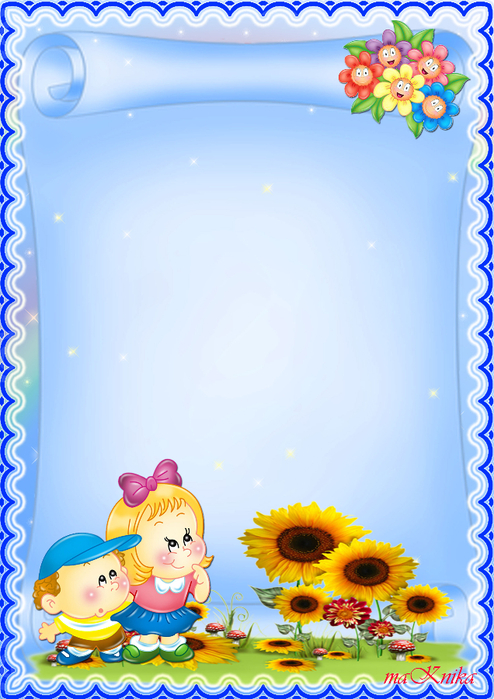 Мета:Тематичний словник формул мовленнєвого етикету, мовленнєвих штампів, реплік. Виховувати  соціалізацію та комунікативні здібності дитини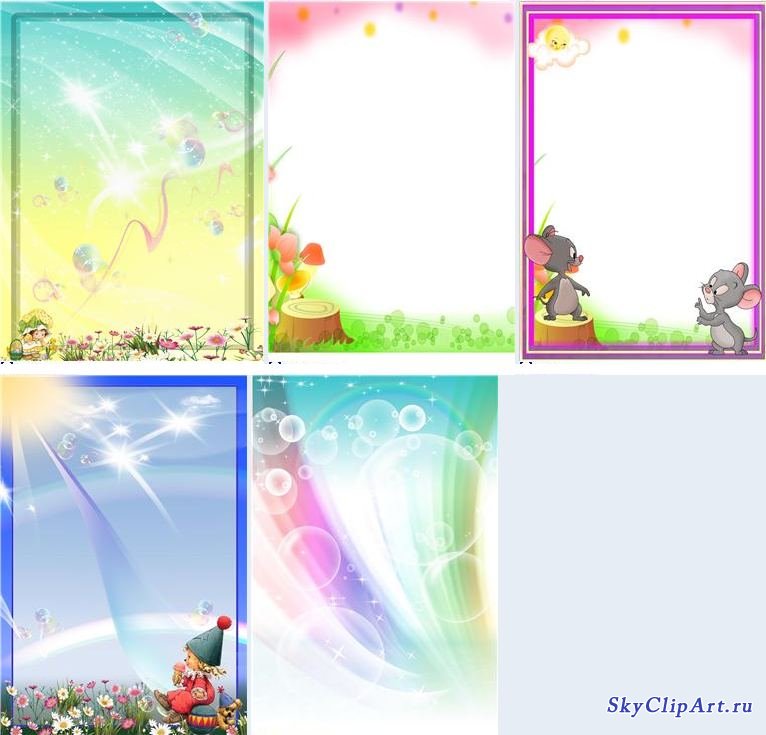 Формули мовленнєвого етикету: привіт, здрастуйте, доброго здоров'я; здоровенькі були; добрий день; добрий вечір; доброго ранку; доброго дня; доброго вечора; вітаю; дозвольте вас привітати. Реакції-відповіді: як ти (ви) живете; як твоє (ваше) життя; як справи; як ідуть твої справи; як життя; як справи; як успіхи; що нового; що чути; як твоє (ваше) здоров'я; нормально; погано; добре; все добре; усе гаразд; не скаржусь; все без змін; все як і раніше; все по-старому; все як завжди; нічого; нічого особливого; нічого не сталося; так собі; не знаю, що й сказати; наче нічого; здається б то нічого; ні те, ні се; похвалитися нічим; краще не питай; гірше нікуди; гірше не придумаєш; спасибі, добре; дякую, непогано; потихеньку; радий (а) тебе (вас) бачити; я дуже радий (а) тебе (вас) бачити; яка приємна зустріч; що я бачу; це ти.Формули мовленнєвого етикету: до побачення; до зустрічі; до неділі; до вечора; до свята; до літа; прощай (те); прощавайте; всього найкращого; всього доброго; будь(те) здоровий (і); щасливо; на все добре; хай вам (тобі) щастить; дозвольте попрощатися; дозвольте відкланятися; всього; привіт; спокійної ночі; на добраніч. Реакції-відповіді: я з тобою (з вами) не прощаюся; ми ще побачимось; я ще побачусь з тобою (з вами); не забувай (те) нас; приходьте; телефонуй (те); пиши (іть); не забувай (те) писати; дай (те) про себе знати; ласкаво просимо до нас; щасливої дороги; щасливої подорожі; в добрий час; і вам (тобі) бажаю щастя; дякую (ємо) за все; вибачте, що затримав (ла) вас; вибачте, що забрав (ла)стільки часу.Формули мовленнєвого етикету і ситуації діалогічного спілкування: пробачте; вибачте; перепрошую; вибачте, що турбую (вас); вибачте, що потурбував (-ла); вибачте, дозвольте ввійти; вибачте, будь ласка, ви не підкажете; вибачте, не могли б ви сказати, де знаходиться... (коли відчиняється...); скажіть будь ласка; вибачте, ви не знаєте...; вибачте, ви не скажете...; вибачте, не могли б ви сказати...; будьте ласкаві; будьте люб'язні. Ви не можете (сказати); не могли б ви; вам не важко; можна (дозвольте) вас запитати; можна вас (тебе) на хвилинку; слухаю вас (тебе); чим можу бути корисним; я до ваших послуг. Формули мовленнєвого етикету і ситуації діалогічного спілкування: дай (-те); зроби (-іть); будьте ласкаві; будь ласка і вибачте, будь ласка; зробіть люб'язність; не відмовте в люб'язності; я прошу тебе (вас); я хочу попросити тебе (вас); я хотів (-ла) би попросити тебе (вас), щоб ви (ти); я можу васпопросити?; можна в тебе (у вас) попросити?; прошу вас; дуже тебе (вас) прошу; ви не могли б...?'; можливо, ви...?; зробиш (це)?; не відмовляйте мені у проханні...Формули мовленнєвого етикету і ситуації діалогічного спілкування: дякую; дякую, ви дуже люб'язні; спасибі, ви так багато зробили для мене; дякую тобі (вам) за..., щиро дякую; спасибі; від душі дякую тобі (вам) за...; сердечно дякую тобі (вам) за...; я вдячний (-а) тобі (вам); я вдячний (-а) тобі (вам) за те, що...; як я тобі (вам) вдячний (-а); я тобі (вам) надзвичайно вдячний (-а); я тобі (вам) вдячний (-а) за те, що...; я хочу подякувати вам за...; я тобі (вам) настільки вдячний; як би ви знали, як вдячний (-а); я буду тобі (вам) дуже вдячний (-а); не варто; нема за що; яка може бути подяка; ну що ви, не варто; ну що ви, такі дрібниці; прошу; на здоров'я.Формули мовленнєвого етикету і ситуації діалогічного спілкування: заспокой (-теся, -ся); не хвилюйтеся; не нервуйте ся; не дратуйтеся; все минеться; візьми себе в руки; тримай (-те) себе в руках; не падай (-те) духом; не приймай (-те) цього близько до серця; не звертай (-те) (на це) уваги; не втрачай (-те) витримки (холоднокровності); викинь (-те) це з голови; зберися (зберіться) з силами; не думай (-те) про це; не згадуй (-те) про те, що сталося; не треба хвилюватися; не потрібно дратуватися; не треба думати яро це; треба взяти себе в руки; треба заспокоїтися; все буде (закінчиться) добре; все буде гаразд; (як) я вам (тобі) співчуваю; (як) я вас (тебе) розумію; нічого не поробиш; тут нічим не допоможеш; тут нічого не змінити; ви (ти) не винні (-єн, -а); це не ваша провина; це дрібниці; які дрібниці; це несерйозно; не страшно; тут нема причини для хвилювання.Формули мовленнєвого етикету і ситуації діалогічного спілкування: ви маєте хороший вигляд (прекрасний, чудовий вигляд); сьогодні (останнім часом, завжди) ви маєте прекрасний вигляд; це дуже гарна (красива) жінка; ти (ви) гарна (красива, розумна, добра, чуйна...); тобі (вам) так личить цей костюм (нова зачіска, колір блузки...); у тебе (вас) хороший голос (гарна посмішка, прекрасні очі, струнка фігура...); ти (ви) так прекрасно співаєте (чудово танцюєте, прекрасно граєте в шахи, на скрипці.,.); у тебе (вас) хороший характер (лагідний, добрий, поступливий...); у тебе (вас) хороший смак (гарне почуття гумору, гострий розум); тобі (вам) личить цей светр (цей колір, капелюшок); ти (ви) добре учинила (-и) (правильно зробили, справедливо сказали...); ти (ви) молодець (розумниця); добре; прекрасно; чудово; відповідь на комплімент: дякую; дякую за комплімент; ви (ти) мені робите(-ш) комплімент; це тільки комплімент; ну що ви, це вам тільки здається; ви (ти) перебільшуєте (ш); ну що ви (ти); мені дуже приємно; приємно це чути; (я) радий (-а), що тобі (вам) сподобалось (це); мені приємно, що ти (ви) так вважаєш (-те); я дуже радий, що ти (ви) так думаєш (-те); і в тебе гарна зачіска; те ж можна сказати і про тебе (вас).Формули мовленнєвого етикету: вибачте; вибачте, будь ласка; вибачте, що потурбував; вибач, будь ласка, я ненавмисне; вибач мені, будь ласка, я не хотів (ла); даруйте мені; пробачте мені, будь ласка; вибач (-те), будь ласка, за те, що тебе (вас) турбую; прошу вибачення; перепрошую; прийміть мої вибачення; дозвольте вибачитись перед вами, попросити пробачення; я хотів (-ла) би попросити у вас вибачення; я хочу вибачитись (перед вами); я повинен (-на) попросити в тебе (у вас) пробачення; якщо ти (ви) можеш(-те), вибач (-те) мені; не сердься на мене. Реакції відповіді: будь ласка; (я) приймаю твої (ваші) вибачення; ну що ти (ви); нема за що вибачатись; які дрібниці; це дрібниці; ну добре; гараздФормули мовленнєвого етикету і ситуації діалогічного спілкування: прохання про дозвіл щось зробити: можна мені...?; я можу...?; чи можна мені...?; чи не можу я...?; дозвольте, я; дозвіл: будь ласка; прошу; добре; згода; зараз; почекайте, будь ласка; хвилинку; почекайте хвилинку; так; так, будь ласка; так звичайно; можна; звичайно; обов'язково; не сумнівайтеся; не хвилюйтеся; що за запитання?; можете на мене розраховувати; можете бути спокійні; відмова: (я) не можу; ніяк не можу; ні, не можу; з задоволенням би..., але...; дуже шкода, але...; мені шкода, але не можу; заборона: не можна; ні; ні, не можна; ні в якому разі; ні за що; ні за яких обставин; про це не може бути і мови; ні, ні і ще раз ні; я не дозволяю; я забороняю дозволити; на жаль, не можна; на жаль, не можу дозволити; я б дозволив (ла), але...; звичайно, не можна; безумовно, не можна; я не можуФормули мовленнєвого етикету і ситуації діалогічного спілкування: (я) бажаю (вам, тобі); (я) бажаю (вам, тобі), зичу; бажаю (вам, тобі) усього найкращого (всього доброго, щастя, успіхів, удачі; прийміть (мої) найкращі (найтепліші, найсердечніше, гарячі) побажання; бажаю тобі (вам) добре відпочити (швидше одужати, не хворіти,, скласти іспит, не застудитись); успішної (тобі) поїздки; хорошої погоди; ні пуху, ні пера (відповідь: до біса); довгих років життя; не хворій (видужуй); не сумуй; будь (-те) щасливий (-а, -і); будь (-те) здоровий (-а, -і); будь розумницею; я хочу (хотів, -ла би)побажати вам (тобі) щастя (здоров'я,...); мені хочеться побажати вам (тобі); реакції-відповіді: дякую; дякую за побажання; спасибі за добрі побажання; і вам (тобі) бажаю щастя (успіхів, здоров'я); і вам (тобі) також; і вам того самого; сподіваюсь на це; сподіваюсь, що буде так; добре, якби це було так; поздоровляю (вітаю) тебе (вас) з...; вітаю вас від усієї душі; поздоровляє вас від щирого серця; сердечно вітаю вас (тебе); гаряче поздоровляю вас; я хочу поздоровити вас (тебе); прийміть мої поздоровлення з...; прийміть мої щирі (сердечні, теплі) поздоровлення; дякую за поздоровлена; і вас вітаю; вас також вітаю (від усього серця); і вас також; дарую вам (тобі) квіти (альбом, книгу) з нагоди дня народження (8 березня...); я хочу подарувати вам (тобі)...; прийміть мій (наш) подарунок; ось тобі (мій, наш) подарунок; (а) це тобі (вам); це тобі (вам) від мене (нас); це тобі (вам) від мене (нас) на згадку.Вихователь уводить формули мовленнєвого етикету в словник дитини залежно від мовленнєвих ситуаційДавайте пограємо у знайомство. До нас на гостини прийшов незнайомий гість. Нехай ним буде Максиме. Ми всі повинні познайомитись один з одним. Заходь, Максиме. Як ти нам відрекомендуєшся? Тепер ми йому відрекомендуємося. Хто буде починати? Звичайно, дорослі. (Діти зображають увічливих і не увічливих господарів).                                                                          Варіанти ігрових ситуацій: дівчинка приходить у гості до подруги; хлопчик знайомить батьків зі своїм другом; сестра знайомить брата з подругою, брат знайомить сестру зі своїм другом.Діти поділяться на дві групи: одні - актори, другі - глядачі, касир, який продає білети і контролер. Актори зіграють спектакль, покажуть концерт або розіграють циркову програму. Глядачі повинні правильно себе поводити. Можна сміятись, але не дуже голосно. І обов'язково потрібно аплодувати.Борис, Юра, Микола - майстри. Вони працюють у чоловічому залі. До них приходять клієнти - Андрій, Тарас, Іван.А це жіночий зал. Тут працюють жіночі майстри - Юля, Олена і Галя. їхні клієнти: Віра, Ганна, Люба.Пам'ятайте, що ножиці справжні. Будьте обережні і, звичайно, ввічливі1.Бабуся телефонує татові на роботу: - Алло, будьте добрі, запросіть, будь ласка, до телефону Олександра Івановича. Його запитує мама.                                                                                                  - Почекайте, будь-ласка, одну хвилинку. Його зараз немає в кабінеті, але я його покличу.2. Даринка вирішила зателефонувати мамі на роботу. Набрала номер:                                                                                                                - Алло! Добрий день! Будьте добрі, покличте маму.                                      - Яку маму?                                                                                                - Нашу маму. - Даринки і Петрика...3. Петрик телефонує до свого друга Юрка. Трубку бере Юрян тато.                                                                                                                              - Доброго дня! Будь ласка, Юрка покличте. -- Юри нема вдома. А з ким я розмовляю?                                                                                               - Це його друг Петрик. Вибачте, до побачення.4.Даринка телефонує мамі Іри:                                                                         - Алло! Добрий день. Це говорить Даринка. Ми з Іриною граєм у лікарню. Дозвольте їй, будь ласка, ще трішки побути в нас.                          - Добре, Даринко, грайтеся. Передай Ірині, щоб вона через годину була вдома. Дякую, що зателефонувала.                                           - Будь-ласка, до побачення.5. Юра телефонує Петрику:                                                                               - Алло! Петрику, це ти? Доброго дня. Говорить Юра. Радий, що зміг додзвонитися до тебе, я хочу запросити тебе разом з Даринкою на день народження. Приходьте, будь-ласка, завтра о третій годині дня. Тільки обов'язково. Буду чекати.                                       - Добре! Спасибі, що зателефонував, спасибі за запрошення. Обов'язково прийдемо.                                                                          Зателефонуй другові, подрузі                                                      1.Телефонний дзвінок. Вихователь пропонує одній дитині взяти трубку.                                                                                                      - Алло, це школа?.. Що ти відповіси? А що б ти відповів?6. Ти телефонуєш Юрі. До телефону підходить Юрина старша сестра. Попроси, щоб вона покликала Юру.7.Ти телефонуєш Наталочці. До телефону підходить Марійка. Запроси її на день народження.Вихователь. Діти розподіляють між собою ролі: господарі дому (мама, тато, бабуся, дідусь і гості).                                                                   Вихователь: Ви хочете, щоб Юра та Оленка прийшли до вас у гості? Запросіть їх за правилами. - Як ви їх зустрінете! Юра й Оленка не знайомі з вашими батьками. Познайомте їх з татом і мамою. Нехай Галя пригостить гостей цукерками. Що потрібно сказати при цьому? А Оленка та Юрко, що скажуть? Нехай мама і бабуся запросять гостей до столу (всі сідають за стіл). Як господарі і гості будуть поводити себе за столом? Поговоріть про щось веселе. (Звичайно, чим веселіша буде гра, тим природніше будуть себе поводити її учасники). Вихователь. Тепер усі встають із-за столу. Що говорять при цьому? Гостям час йти додому. Гості та господарі, поговоріть між собою на прощання.